ADministrative and legal committeeSeventieth Session
Geneva, October 13, 2014Development of information materials concerning the UPOV ConventionDocument prepared by the Office of the Union

Disclaimer:  this document does not represent UPOV policies or guidanceExecutive Summary	The purpose of this document is to provide a report for information on the program for the development of information materials.	In particular the document reports that:  new drafts of explanatory notes concerning propagation and propagating material, harvested material, essentially derived varieties, cancellation, nullity, variety denominations and provisional protection were circulated in May 2014, and comments were received by CAJ members and observers; on the basis of comments received, new drafts of the above explanatory notes will be posted by August 29, 2014, which will be considered by the CAJ-AG, at its ninth session to be held on October 14 and 17, 2014; a report on the work of the CAJ-AG, at its ninth session, will be presented to the CAJ, at its seventy-first session, to be held in March 2015; andthe Spanish, French and German versions of the proceedings of the “Seminar on essentially derived varieties”, (UPOV Publication No. 358) held in Geneva on October 22, 2013, have now been posted on the UPOV website (http://www.upov.int/meetings/en/details.jsp?meeting_id=29782).	The document further reports that developments concerning the following matters are not considered in this document, but in documents CAJ/70/3 and CAJ/70/5, respectively:developments concerning the revision of document UPOV/INF/5 “UPOV Model Plant Breeders’ Rights Gazette” (see document CAJ/70/3); anddevelopments concerning the revision of document UPOV/INF/15 “Guidance for Members of UPOV on Ongoing Obligations and Related Notifications and on the Provision of Information to Facilitate Cooperation” (see document CAJ/70/5). Table of ContentsBACKGROUND	2OVERVIEW OF THE DEVELOPMENT OF INFORMATION MATERIALS	2MATTERS TO BE CONSIDERED BY THE CAJ-AG AT ITS NINTH SESSION	2UPDATING OF DOCUMENT UPOV/INF/5 “UPOV MODEL PLANT BREEDERS’ RIGHTS GAZETTE”	4REVISION OF DOCUMENT UPOV/INF/15 “GUIDANCE FOR MEMBERS OF UPOV ON ONGOING OBLIGATIONS AND RELATED NOTIFICATIONS AND ON THE PROVISION OF INFORMATION TO FACILITATE COOPERATION”	4PROCEEDINGS OF THE SEMINAR ON ESSENTIALLY DERIVED VARIETIES IN FRENCH, GERMAN AND SPANISH	5BACKGROUND	The CAJ agreed an approach for the preparation of information materials concerning the UPOV Convention.  It also agreed to the establishment of an advisory group to the CAJ (CAJ-AG) to assist in the preparation of documents concerning such materials.	The agreed approach is summarized as follows:  the Office of the  will develop certain draft materials which it considers covers aspects of a straightforward nature and will circulate these to the CAJ for comments within a specified time.  In other cases, where it is considered that there are difficult issues, where discussions at a CAJ session would be important for the development of suitable information materials, and also in cases where the drafts on seemingly straightforward materials provoke unexpected concerns when circulated for comments, it was agreed that the assistance of the CAJ-AG would be sought prior to the CAJ being invited to discuss those matters at its sessions. OVERVIEW OF THE DEVELOPMENT OF INFORMATION MATERIALS	An overview of the development of the information materials is provided in the Annex to this document.  MATTERS TO BE CONSIDERED BY THE CAJ-AG AT ITS NINTH SESSION	The CAJ approved the work program for the development of information materials for the ninth session of the CAJ-AG.	The CAJ agreed that the following new drafts of explanatory notes be provided to the CAJ-AG by May 9, 2014, and that CAJ members and observers would also be given the opportunity to provide comments:Explanatory Notes on Essentially Derived Varieties under the 1991 Act of the UPOV Convention (document UPOV/EXN/EDV/2 Draft 4) 	Comments were received from Argentina, Norway, the Association for Plant Breeding for the Benefit of Society (APBREBES), the International Community of Breeders of Asexually Reproduced Ornamental and Fruit Varieties (CIOPORA), CropLife International and the European Seed Association (ESA).Explanatory Notes on Propagation and Propagating Material under the UPOV Convention (document UPOV/EXN/PPM Draft 2) 	Comments were received from New Zealand, APBREBES, CIOPORA, CropLife International and ESA.Explanatory Notes on Acts in Respect of Harvested Material under the 1991 Act of the UPOV Convention (document UPOV/EXN/HRV/2 Draft 1) 	Comments were received from Argentina, the Russian Federation, the United States of America, APBREBES, CIOPORA, CropLife International and ESA.Explanatory Notes on Cancellation of the Breeder's Right under the UPOV Convention (document UPOV/EXN/CAN/2 Draft 1)	Comments were received from New Zealand and CropLife International.Explanatory Notes on Nullity of the Breeder's Right under the UPOV Convention (document UPOV/EXN/NUL/2 Draft 1) 	Comments were received from ESA.Explanatory Notes on Variety Denominations under the UPOV Convention (document UPOV/INF/12/5 Draft 1) 	Comments were received from Argentina, New Zealand, APBREBES and ESA.Explanatory Notes on Provisional Protection under the UPOV Convention (document UPOV/EXN/PRP/2 Draft 1) 	Comments were received from CropLife International.	The above comments and explanatory notes are available at the CAJ-AG/13 section under “Consideration by Correspondence”:  http://www.upov.int/meetings/en/details.jsp?meeting_id=29783.	On the basis of the comments received, new drafts of the above explanatory notes have been posted on September 10, 2014 and will be considered by the CAJ-AG at its ninth session.  CAJ members and observers have been notified accordingly.	The draft agenda of the CAJ-AG for the ninth session is contained in document CAJ-AG/14/9/1 (reproduced below):Opening of the sessionAdoption of the agendaEssentially Derived Varieties(a)	Explanatory Notes on Essentially Derived Varieties under the 1991 Act of the UPOV Convention (Revision) (documents CAJ-AG/14/9/2 and UPOV/EXN/EDV/2 Draft 5)(b)	Possible alternative dispute settlement mechanisms for essentially derived varieties (document CAJ-AG/14/9/3)Explanatory Notes on Propagation and Propagating Material under the UPOV Convention (document UPOV/EXN/PPM/1 Draft 3)Explanatory Notes on Acts in Respect of Harvested Material under the 1991 Act of the UPOV Convention (Revision) (document UPOV/EXN/HRV/2 Draft 2)Explanatory Notes on Cancellation of the Breeder's Right under the UPOV Convention (Revision) (document UPOV/EXN/CAN/2 Draft 2)Explanatory Notes on Nullity of the Breeder's Right under the UPOV Convention (Revision) (document UPOV/EXN/NUL/2 Draft 2)Explanatory Notes on Variety Denominations under the UPOV Convention (Revision) (document UPOV/INF/12/5 Draft 2)Matters concerning variety descriptions (document CAJ-AG/14/9/4)Explanatory Notes on Provisional Protection under the UPOV Convention (Revision) (document UPOV/EXN/PRP/2 Draft 2)Matters concerning observers in the CAJ-AG (document CAJ-AG/14/9/5)Matters referred by the CAJ to the CAJ-AG for consideration since the eighth session of the CAJ-AGDate and program for the tenth session	The CAJ may wish to note that a further review of document UPOV/INF/12 “Explanatory Notes on Variety Denominations under the UPOV Convention” might be necessary in relation to the development of an effective UPOV similarity search tool. The latest developments concerning this topic are provided in document CAJ/70/4 “Variety Denominations”. 	A report on the work of the CAJ-AG, at its ninth session, will be presented to the CAJ, at its seventy-first session, to be held in March 2015.UPDATING OF DOCUMENT UPOV/INF/5 “UPOV MODEL PLANT BREEDERS’ RIGHTS GAZETTE”	Developments concerning the revision of document UPOV/INF/5 “UPOV Model Plant Breeders’ Rights Gazette” are provided in document CAJ/70/3.REVISION OF DOCUMENT UPOV/INF/15 “GUIDANCE FOR MEMBERS OF UPOV ON ONGOING OBLIGATIONS AND RELATED NOTIFICATIONS AND ON THE PROVISION OF INFORMATION TO FACILITATE COOPERATION”	The latest developments concerning the revision of document UPOV/INF/15 “Guidance for Members of UPOV on Ongoing Obligations and Related Notifications and on the Provision of Information to Facilitate Cooperation” are provided in document CAJ/70/5.PROCEEDINGS OF THE SEMINAR ON ESSENTIALLY DERIVED VARIETIES IN FRENCH, GERMAN AND SPANISH	The Seminar on Essentially Derived Varieties was held in Geneva, on October 22, 2013. The English version of the Proceedings (Publication 358) became available in February 2014. 	Publication 358 in French, German and Spanish has been posted on the UPOV website (http://www.upov.int/meetings/en/details.jsp?meeting_id=29782). 	The CAJ is invited to note that: new drafts of explanatory notes concerning propagation and propagating material, harvested material, essentially derived varieties, cancellation, nullity, variety denominations and provisional protection were circulated in May 2014, and comments were received by CAJ members and observers, as set out in paragraphs 9 to 16 above;on the basis of comments received, new drafts of the above explanatory notes have been posted on September 10, 2014, to be considered by the CAJ-AG, at its ninth session to be held on October 14 and 17, 2014; a further review of document UPOV/INF/12 “Explanatory Notes on Variety Denominations under the UPOV Convention” might be necessary in relation to the development of an effective UPOV similarity search tool (see document CAJ/70/4);a report on the work of the CAJ-AG, at its ninth session, will be presented to the CAJ, at its seventy-first session, to be held in March 2015;developments concerning the revision of document UPOV/INF/5 “UPOV Model Plant Breeders’ Rights Gazette” are provided in document CAJ/70/3;(f)	developments concerning the revision of document UPOV/INF/15 “Guidance for Members of UPOV on Ongoing Obligations and Related Notifications and on the Provision of Information to Facilitate Cooperation” are provided in document CAJ/70/5;  and(g) 	the Spanish, French and German versions of the proceedings of the “Seminar on essentially derived varieties”, (UPOV Publication No. 358) held in Geneva on October 22, 2013, have now been posted on the UPOV website http://www.upov.int/meetings/en/details.jsp?meeting_id=29782).[Annex follows]CAJ/70/2ANNEXOVERVIEW OF THE DEVELOPMENT OF INFORMATION MATERIALSEXPLANATORY NOTESINFORMATION DOCUMENTS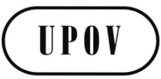 ECAJ/70/2ORIGINAL:  EnglishDATE:  September 10, 2014INTERNATIONAL UNION FOR THE PROTECTION OF NEW VARIETIES OF PLANTS INTERNATIONAL UNION FOR THE PROTECTION OF NEW VARIETIES OF PLANTS INTERNATIONAL UNION FOR THE PROTECTION OF NEW VARIETIES OF PLANTS GenevaGenevaGenevaReferenceExplanatory Notes on:StatusUPOV/EXN/BRDDefinition of Breeder under the 1991 Act of the UPOV ConventionUPOV/EXN/BRD/1 adopted in October 2013UPOV/EXN/CALConditions and Limitations Concerning the Breeder’s Authorization in Respect of Propagating Material under the UPOV ConventionUPOV/EXN/CAL/1 adopted in October 2010UPOV/EXN/CANCancellation of the Breeder’s Right under the UPOV ConventionUPOV/EXN/CAN/1 adopted in October 2009UPOV/EXN/CAN/2 Draft 1 considered by the CAJ-AG by correspondenceUPOV/EXN/CAN/2 Draft 2 to be considered by the CAJ-AG in October 2014UPOV/EXN/EDVEssentially Derived Varieties under the 1991 Act of the UPOV ConventionUPOV/EXN/EDV/1 adopted in October 2009UPOV/EXN/EDV/2 Draft 4 considered by the CAJ-AG by correspondenceUPOV/EXN/EDV/2 Draft 5  to be considered by the CAJ-AG in October 2014UPOV/EXN/ENFEnforcement of Breeders’ Rights under the UPOV ConventionUPOV/EXN/ENF/1 adopted in October 2009UPOV/EXN/EXCExceptions to the Breeder’s Right under the 1991 Act of the UPOV ConventionUPOV/EXN/EXC/1 adopted in October 2009UPOV/EXN/GENGenera and Species to be Protected under the 1991 Act of the UPOV ConventionUPOV/EXN/GEN/1 adopted in October 2009UPOV/EXN/HRVActs in Respect of Harvested Material under the 1991 Act of the UPOV ConventionUPOV/EXN/HRV/1 adopted in October 2013UPOV/EXN/HRV/2 Draft 1 considered by the CAJ-AG by correspondenceUPOV/EXN/HRV/2 Draft 2 to be considered by the CAJ-AG in October 2014UPOV/EXN/NATNational Treatment under the 1991 Act of the UPOV ConventionUPOV/EXN/NAT/1 adopted in October 2009UPOV/EXN/NOVNovelty under the UPOV ConventionUPOV/EXN/NOV/1 adopted in October 2009UPOV/EXN/NULNullity of the Breeder’s Right under the UPOV ConventionUPOV/EXN/NUL/1 adopted in October 2009UPOV/EXN/NUL/2 Draft 1 considered by the CAJ-AG by correspondenceUPOV/EXN/NUL/2 Draft 2 to be considered by the CAJ-AG in October 2014UPOV/EXN/PPMPropagation and Propagating Material under the UPOV ConventionUPOV/EXN/PPM Draft 2 considered by the CAJ-AG by correspondenceUPOV/EXN/PPM/1 Draft 3 to be considered by the CAJ-AG in October 2014UPOV/EXN/PRIRight of Priority under the UPOV ConventionUPOV/EXN/PRI/1 adopted in October 2009UPOV/EXN/PRPProvisional Protection under the UPOV ConventionUPOV/EXN/PRP/1 adopted in October 2009
UPOV/EXN/PRP/2 Draft 1 considered by the CAJ-AG by correspondenceUPOV/EXN/PRP/2 Draft 2 to be considered by the CAJ-AG in October 2014UPOV/EXN/VARDefinition of Variety under the 1991 Act of the UPOV ConventionUPOV/EXN/VAR/1 adopted in October 2010Latest referenceINF documentsStatusUPOV/INF-EXNList of UPOV/INF-EXN Documents and Latest Issue DatesUPOV/INF-EXN/5 adopted in October 2013
UPOV/INF-EXN/6 Draft 1 to be considered by the Council in October 2014UPOV/INF/4Financial Regulations and Rules of UPOVUPOV/INF/4/3 adopted in March 2013UPOV/INF/5UPOV model plant breeders' rights gazetteUPOV/INF/5 adopted in October 1979(Revision of document UPOV/INF/5 to be considered  by the CAJ in March  2015 – see document CAJ/70/3)UPOV/INF/6Guidance for the preparation of laws based on the 1991 Act of the UPOV ConventionUPOV/INF/6/3 adopted in October 2013UPOV/INF/7Rules of Procedure of the CouncilUPOV/INF/7 adopted in October 1982UPOV/INF/8Agreement between the World Intellectual Property Organization and the International Union for the Protection of New Varieties of PlantsUPOV/INF/8 signed in November 1982UPOV/INF/9Agreement between the International Union for the Protection of New Varieties of Plants and the Swiss Federal Council to Determine the Legal Status in Switzerland of that Union (Headquarters Agreement)UPOV/INF/9 signed in November 1983UPOV/INF/10Internal AuditUPOV/INF/10/1 adopted in October 2010UPOV/INF/12Explanatory Notes on Variety Denominations under the UPOV ConventionUPOV/INF/12/4 adopted in November 2012UPOV/INF/12/5 Draft 1 to be considered by the CAJ-AG by correspondenceUPOV/INF/12/5 Draft 2 to be considered by the CAJ-AG in October 2014UPOV/INF/13Guidance on how to become a member of UPOVUPOV/INF/13/1 adopted in October 2009UPOV/INF/14Guidance for members of UPOV on how to ratify, or accede to, the 1991 Act of the UPOV ConventionUPOV/INF/14/1 adopted in October 2009UPOV/INF/15Guidance for Members of UPOV on Ongoing Obligations and Related NotificationsUPOV/INF/15/2 adopted in March 2013(Revision of document UPOV/INF/15 to be considered  by the CAJ in October  2014 - documents CAJ/70/5 and UPOV/INF/15/3 Draft 1)UPOV/INF/16Exchangeable SoftwareUPOV/INF/16/3 adopted in October 2013
(Adoption of document UPOV/INF/16/4 to be considered by the Council in October 2014 – see document UPOV/INF/16/4 Draft 1)UPOV/INF/17Guidelines for DNA-Profiling: Molecular Marker Selection and Database Construction (“BMT Guidelines”)UPOV/INF/17/1 adopted in October 2010UPOV/INF/18Possible use of Molecular Markers in the Examination of Distinctness, Uniformity and Stability (DUS)UPOV/INF/18/1 adopted in October 2011UPOV/INF/19Rules governing the granting of observer status to States, intergovernmental organizations and international non-governmental organizations in UPOV bodiesUPOV/INF/19/1 adopted in November 2012UPOV/INF/20Rules governing access to UPOV documentsUPOV/INF/20/1 adopted in November 2012UPOV/INF/21Alternative Dispute Settlement MechanismsUPOV/INF/21/1 adopted in November 2012UPOV/INF/22Software and Equipment Used by Members of the Union UPOV/INF/22/1 Draft 1 to be considered by the Council in October 2014